ХарактеристикиМеркурийВенераЗемляМарсЮпитерСатурнУранНептунАстрономический значок⊕Среднее расстояние от Солнца 1,5 ⸱ 10 11 кмПериод вращения вокруг ☉ 365,25 сут Период обращения вокруг своей оси 23 ч 56 мин 4 с 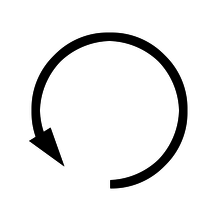 Орбитальная скорость 107 218 км/чСредний диаметр12 742 км Осевой наклон 23,5°Сжатие0,003Масса 6 · 10 24  кгУскорение свободного падения 9,78 м/с2MAX температура поверхности 56,7 °CСредняя температура14 °CMIN температура поверхности −91,2 °CХимический состав планетыFe 32,1 %O2 30,1 % Si 15,1 %Mg 13,9 %S 2,9 %Ni 1,8 %Ca 1,5 %Al 1,4 %Состав атмосферы78,08 % N220,95 % O20,93 % Ar0,04 % CO2Физическая природа (рельеф)70,8 % поверхности покрыто водой. Подводная поверхность гористая. Оставшиеся 29,2 % включают горы, пустыни, равнины, плоскогорья и др.Спутники1 (Луна)Кольца0